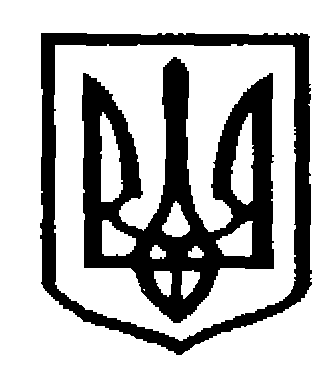 У К Р А Ї Н АЧернівецька міська радаУправління освітивул. Героїв Майдану, 176, м.Чернівці, 58029 тел./факс (0372) 53-30-87,  E-mail: osvitacv@gmail.com. Код ЄДРПОУ №02147345Про реєстрацію на навчаннявихователів груп подовженого днята асистентів вчителів,які працюють у  1-4  класах        Управління освіти повідомляє,  що   упродовж   березня  2024 року, зокрема:  16.03., 23.03., 30.03.2024 року   Інститутом післядипломної педагогічної освіти Чернівецької області  в межах підтримки відновлення освіти України фундацією LEGO для вихователів груп подовженого дня та асистентів вчителів, які працюють  у  1-4 класах  закладів державної та комунальної форми власності буде проведено одноденні  тренінги  за програмою підвищення кваліфікації «Діяльнісний підхід у початковій школі в реаліях сьогодення». 	З цією метою та для формування навчальних груп, розробки графіків   просимо  до  05.03.2024  року   забезпечити реєстрацію зазначених вище педагогів  за  покликанням:   https://forms.gle/tCX3quoCXs7GnQLQA 	Навчання буде організовано очно.  Зазначені графіки та місця проведення  будуть   доведені  через електронні пошти педагогічних працівників   після  завершення реєстрації.Заступник начальника зфінансово-економічних питань управління                                                Денис   КРУГЛЕЦЬКИЙ   Ганна  Воробець, 53-23-6201.03.2024 № 06/01-20/405Керівникам закладів загальної середньої освіти